Zespół Szkół Samochodowych
im. Gen. Stefana Roweckiego „Grota”
ul. Kilińskiego 24a 44-122 GLIWICE 
tel.fax: (+48) 32 231 49 11; (+48) 32 230 19 93
www.zssam-gliwice.pl;    e-mail: sekretariat@zss.gliwice.eu 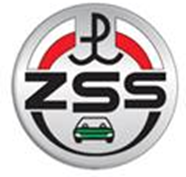 KLAUZULA INFORMACYJNA KSIĘGA WEJŚĆ I WYJŚĆZgodnie z art. 13 Rozporządzenia Parlamentu Europejskiego i Rady (UE) 2016/679 z dnia 27 kwietnia 2016 r. w sprawie ochrony osób fizycznych w związku z przetwarzaniem danych osobowych i w sprawie swobodnego przepływu takich danych oraz uchylenia dyrektywy 95/46/WE (4.5.2016 L 119/38 Dziennik Urzędowy Unii Europejskiej PL) zwanego dalej rozporządzeniem 2016/679 RODO informuję, że: Administrator Administratorem przetwarzanych danych osobowych jest: Zespół Szkół Samochodowych im. Gen. S. Roweckiego „Grota” w Gliwicach, reprezentowany przez Dyrektora jednostki mający swoja siedzibę przy ul. Kilińskiego 24a 44-122 GliwiceInspektor ochrony danych Administratora Kontakt z Inspektorem Ochrony Danych Osobowych pod adresem e-mail: iod@zssam-gliwice.plCel i podstawa przetwarzaniaCelem przetwarzania danych osobowych jest:wykonywanie zadań związanych z zapewnieniem bezpieczeństwa w czasie organizowanych zajęćzapewnienie bezpieczeństwa pracowników i ochrona mienia Jednostki.Podstawą prawną przetwarzania danych osobowych w postaci wizerunku jest Art. 6 ust. 1 lit e rozporządzenia 2016/679 RODOOkres przechowywania danych osobowychDane zgromadzone w księdze wejść i wyjść są przechowywane przez okres nie dłuższy 1 rok od zakończenia roku szkolnego, dla którego jest prowadzona a następnie trwale usuwane7. Prawa osób, których dane dotyczą.Informujemy, że przysługuje Pani/Panu prawo do żądania od Administratora:dostępu do swoich danych osobowych i otrzymania ich kopiipoprawiania i uzupełniania swoich danych osobowychprzenoszenia danych osobowychograniczenia przetwarzania danychwniesienia skargi do organu nadzorczego – Prezesa Urzędu Ochrony Danych OsobowychInformacje dodatkowenagrania nie będą udostępniane, za wyjątkiem podmiotów upoważnionych na podstawie przepisów prawadane osobowe nie będą stanowiły podstawy do podejmowania zautomatyzowanych decyzji, w tym profilowaniadane osobowe nie będą przekazywane do państw trzecich.